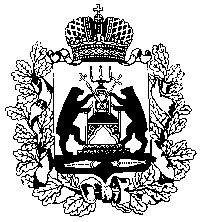 Российская Федерация НОВГОРОДСКАЯ ОБЛАСТНАЯ ДУМАСОВЕТ ПО МЕСТНОМУ САМОУПРАВЛЕНИЮРЕШЕНИЕот 14.04.2017 № 19Совет по местному самоуправлению при Новгородской областной ДумеРЕШИЛ:утвердить прилагаемый план работы совета по местному самоуправлению при Новгородской областной Думе на 2017 год.ПредседательНовгородской областной Думы,	председатель совета 							Е.В.ПисареваО плане работы совета по местному самоуправлению при Новгородской областной Думе на 2017 год